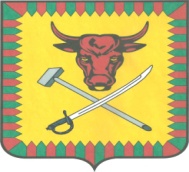 СОВЕТМУНИЦИПАЛЬНОГО РАЙОНА«ЧИТИНСКИЙ РАЙОН»РЕШЕНИЕот «04» декабря 2020 года                                                                              № 190О заключении Соглашения «О передаче осуществления полномочийв области градостроительной деятельности»между администрацией муниципального района«Читинский район» и администрациейсельского поселения «Верх-Читинское»В соответствии частью 3 статьи 14, частью 4 статьи 15 Федерального Закона Российской Федерации от 06 октября 2003 года № 131-ФЗ (ред. от 30.12.2015 г.), Уставом муниципального района «Читинский район», Совет муниципального района «Читинский район» решил:Заключить Соглашение «О передаче осуществления полномочий в области градостроительной деятельности» между администрацией муниципального района «Читинский район» и администрацией сельского поселения «Верх-Читинское».Опубликовать настоящее Решение в муниципальном печатном органе в районной газете «Ингода» и разместить на официальном сайте администрации муниципального района «Читинский район» в информационно-телекоммуникационной сети «Интернет».Настоящее Решение вступает в силу со дня его обнародования (опубликования).И.о. главы муниципального района «Читинский район»                                                         В.А. ХолмогоровПОЯСНИТЕЛЬНАЯ ЗАПИСКАк проекту Решения Совета муниципального района «Читинский район» от ____ декабря 2020 года № ____ о заключении Соглашения «О передаче осуществления полномочий в области градостроительной деятельности» между администрацией муниципального района «Читинский район» администрацией сельского поселения «Верх-Читинское»Проект Решения Совета муниципального района «Читинский район» разработан на основании части 3 статьи 14, части 4 статьи 15 Федерального Закона Российской Федерации от 06 октября 2003 года № 131-ФЗ (ред. от 30.12.2015 г.).Настоящим проектом решения предлагается рассмотреть вопрос о передаче осуществления полномочий в области градостроительной деятельности между администрацией муниципального района «Читинский район» и администрацией сельского поселения «Верх-Читинское» в части утверждения генерального плана поселения, правил землепользования и застройки, утверждения подготовленной на основе генерального плана поселения документации по планировке территории, выдачи разрешений на строительство (уведомлений о планируемом строительстве), разрешений на ввод объектов в эксплуатацию при осуществлении строительства, реконструкции объектов капитального строительства, расположенных на территории поселения, уведомление о соответствии параметров объекта индивидуального жилищного строительства или садового дома установленным параметрам и допустимости размещения объекта индивидуального жилищного строительства или садового дома на земельном участке, уведомления о соответствии или несоответствии построенных или реконструированных объекта индивидуального жилищного строительства или садового дома требованиям законодательства о градостроительной деятельности при строительстве или реконструкции объекта индивидуального жилищного строительства или садового дома на земельных участках, расположенных на территориях поселений; утверждения местных нормативов градостроительного проектирования поселения; осуществления в случаях, предусмотренных Градостроительным кодексом Российской Федерации, осмотров зданий, сооружений, выдача рекомендаций об устранении выявленных в ходе таких осмотров нарушений.СОГЛАШЕНИЕ«О передаче осуществления полномочий
в области градостроительной деятельности»
между администрацией муниципального района «Читинский район» и
администрацией сельского поселения «Верх-Читинское»г. Чита	  «__» __________20__г.Администрация муниципального района «Читинский район», именуемая в дальнейшем «Администрация», в лице И.о. главы муниципального района «Читинский район» Холмогорова Вячеслава Александровича, действующего на основании Устава муниципального района «Читинский район», с одной стороны, и Администрация сельского поселения «Верх-Читинское», именуемая в дальнейшем «Администрация поселения», в лице Главы сельского поселения «Верх-Читинское» Махарамова Бината Яшар оглы, действующего на основании Устава муниципального образования сельское поселение «Верх-Читинское», с другой стороны, вместе именуемые «Стороны», руководствуясь статьями 14, 15 Федерального закона от 06 октября 2003 года №131-Ф3 «Об общих принципах организации местного самоуправления в Российской Федерации», заключили настоящее Соглашение о нижеследующем:Предмет соглашенияНастоящее соглашение регулирует отношения, возникающие между Сторонами, в части передачи части полномочий по решению вопросов местного значения муниципального района «Читинский район» в соответствии с частью 3 статьи 14, частью 4 статьи 15 Федерального Закона Российской Федерации от 06 октября 2003 года № 131-ФЗ (ред. от 30.12.2015 г.).Предметом настоящего Соглашения является передача «Администрацией» осуществления своих полномочий по регулированию вопросов местного значения сельскому поселению «Верх-Читинское», входящему в состав муниципального района.В соответствии с настоящим Соглашением «Администрация» передает, а «Администрация поселения» принимает на себя осуществление следующих полномочий в области градостроительной деятельности: - в части утверждения генерального плана поселения, правил землепользования и застройки, внесения изменений в генеральный план поселения, внесения изменений в правила землепользования и застройки, утверждения подготовленной на основе генерального плана поселения документации по планировке территории, выдачи разрешений на строительство (уведомлений о планируемом строительстве), разрешений на ввод объектов в эксплуатацию при осуществлении строительства, реконструкции объектов капитального строительства, расположенных на территории поселения, уведомление о соответствии параметров объекта индивидуального жилищного строительства или садового дома установленным параметрам и допустимости размещения объекта индивидуального жилищного строительства или садового дома на земельном участке, уведомления о соответствии или несоответствии построенных или реконструированных объекта индивидуального жилищного строительства или садового дома требованиям законодательства о градостроительной деятельности при строительстве или реконструкции объекта индивидуального жилищного строительства или садового дома на земельных участках, расположенных на территориях поселений; утверждения местных нормативов градостроительного проектирования поселения; осуществления в случаях, предусмотренных Градостроительным кодексом Российской Федерации, осмотров зданий, сооружений, выдача рекомендаций об устранении выявленных в ходе таких осмотров нарушений.                2. Срок осуществления полномочийНастоящее Соглашение вступает в силу с момента его подписания уполномоченными представителями Сторон, но не ранее его утверждения решениями представительных органов муниципального района «Читинский район» и сельского поселения «Верх-Читинское».«Администрация поселения» осуществляет переданные в соответствии с пунктом 1.3. настоящего Соглашения полномочия (далее полномочия) с 01 января 2021 года дня его подписания и до 31 декабря 2021 года включительно.Обязанности сторонДля осуществления переданных полномочий администрацией сельского поселения «Верх-Читинское» из бюджета муниципального района «Читинский район» в бюджет сельского поселения «Верх-Читинское» предоставляются межбюджетные трансферты в размере 1 000 (одна) тысяча рублей.Основания и порядок прекращения соглашенияНастоящее Соглашение может быть прекращено досрочно по инициативе любой из Сторон при условии письменного предупреждения об этом другой Стороны не менее чем за 1 (один) месяц до предполагаемой даты расторжения Соглашения.Действие настоящего Соглашения прекращается также по основаниям, предусмотренным действующим законодательством Российской Федерации.Установление факта ненадлежащего осуществления Администрацией поселения переданных ей полномочий является основанием для одностороннего расторжения данного Соглашения. Расторжение Соглашения влечет за собой возврат перечисленных субвенций, за вычетом фактических расходов, подтвержденных документально, в срок не позднее 3 (трёх) рабочих дней с момента подписания Соглашения о расторжении или получения письменного уведомления о расторжении Соглашения, а также уплату неустойки в размере 0,01 % от суммы субвенций за отчетный год, выделяемых из бюджета поселения на осуществление указанных полномочий.Администрация поселения несет ответственность за осуществление переданных ей полномочий в той мере, в какой эти полномочия обеспечены финансовыми средствами.В случае неисполнения Администрацией поселения, вытекающих из настоящего Соглашения обязательств по финансированию осуществления Администрацией района переданных ей полномочий, Администрация района вправе требовать расторжения данного Соглашения, уплаты неустойки в размере 0,01% от суммы субвенций за отчетный год, а также возмещения понесенных убытков в части, непокрытой неустойкой.Стороны могут предусмотреть иные финансовые санкции за неисполнение Соглашения.Порядок разрешения споровСпоры, связанные с исполнением настоящего Соглашения, разрешаются сторонами путем проведения переговоров и использования иных согласительных процедур. При невозможности разрешения спора путем переговоров, спор подлежит передаче для рассмотрения в суд в соответствии с действующим законодательством.Заключительные положенияВсе изменения и дополнения к настоящему Соглашению вносятся по взаимному согласию Сторон и оформляются дополнительными соглашениями в письменной форме, подписанными уполномоченными представителями Сторон. Дополнительные соглашения являются неотъемлемой частью настоящего Соглашения.Настоящее Соглашение составлено в двух экземплярах, по одному для каждой из сторон, которые имеют равную юридическую силу.Реквизиты и подписи сторонУТВЕРЖДЕНОрешением Совета сельского поселения «Верх-Читинское»от «__» _______ 2020г. № ____УТВЕРЖДЕНОрешением Совета муниципального района«Читинский район»       от «___»__________2020 г. №___Администрация муниципального района «Читинский район»:672007, г. Чита, ул. Ленина, 157Администрация муниципальногорайона «Читинский район»И.о. главы муниципального района «Читинский район» _______________ В.А. ХолмогоровМ.П.Администрация сельского поселения «Верх-Читинское»:672513, Заб. край,Чит. р-н,с. Верх-Чита, ул. Центральная, д.4Глава сельского поселения «Верх-Читинское»_____________  Б.Я. МахарамовМ.П.